    Государственное бюджетное профессиональноеобразовательное учреждениеКраснодарского края«Краснодарский торгово-экономический колледж»Профессия08.01.10 Мастер жилищно-коммунального хозяйстваСрок обучения на базе 9 классов -  2 г. 10 мес. Квалификации по диплому: слесарь-сантехник, электрогазосварщик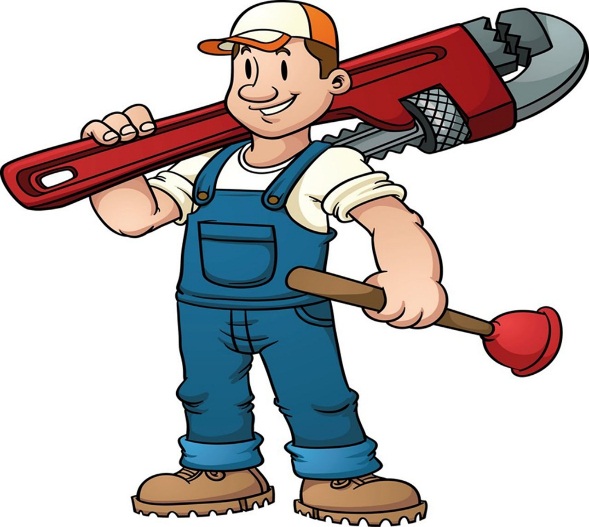 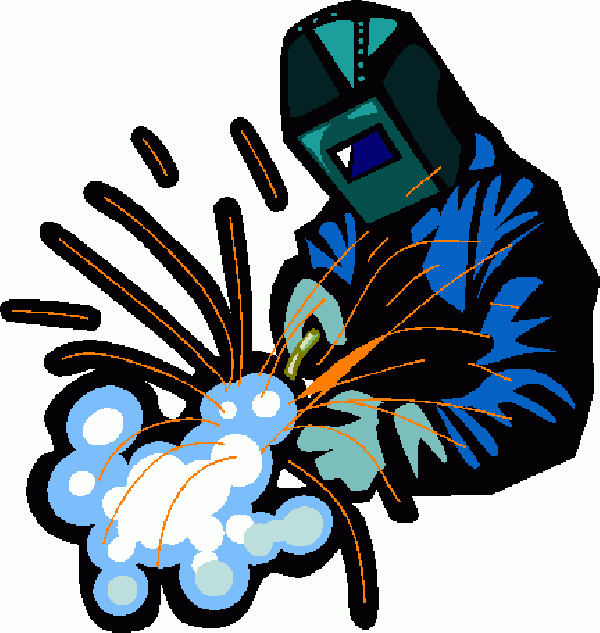 Одна из самых необходимых профессий в коммунальной сфере – мастер ЖКХ. Это универсальная рабочая профессия, которая всегда востребована на рынке труда. Мастер ЖКХ - это специалист, занимающийся организацией эксплуатации зданий, сооружений, оборудования и их ремонтом. Получить профессию мастера жилищно-коммунального хозяйства – это уникальная возможность освоить сразу несколько профессий: сварщика, слесаря, сантехника. В рейтинге профессий ТОП-50, наиболее востребованных на рынке труда, новых и перспективных профессий, профессия сварщика занимает 22 место, слесаря – 20 место, сантехника – 24 место.Сфера ЖКХ была, есть и будет. Уже трудно представить дом без коммуникаций: вода, тепло, канализация есть даже в частных домах. Все коммуникации нужно правильно подвести, а главное, правильно эксплуатировать. Если вы любите проектировать конструкции (чертежи деталей) и создавать их - ваша профессия электрогазосварщик. Электрогазосварщик - это рабочий, который осуществляет сварку различных изделий из металла: узлов металлоконструкций, трубопровода, деталей машин и механизмов и т.д. Труд слесаря вообще незаменим и нужен повсеместно. Именно слесарь создает условия для комфортного существования в офисах и жилых зданиях. Слесарь-сантехник - это рабочий в области эксплуатации, обслуживания и ремонта оборудования жилищно-коммунального хозяйства, санитарно-технических систем центрального отопления, водоснабжения, канализации и водостоков. На плечах работников жилищно-коммунального хозяйства лежит большой груз ответственности за обеспечение комфортных условий жизни миллионов людей. Работники ЖКХ отвечают за стабильную и бесперебойную работу предприятий и учреждений, больниц и школ. Благополучие каждой семьи, тепло каждого дома во многом зависят от устойчивости и надежности этой сферы.Область профессиональной деятельности выпускников:строительство и жилищно-коммунальное хозяйство, в том числе: монтаж и ремонт санитарно-технологического оборудования;испытание и регулировка трубопроводных систем и аппаратуры, ручная электродуговая и газоэлектрическая сварки.Виды профессиональной деятельности мастера ЖКХ:Выполнение работ по эксплуатации и ремонту оборудования систем водоснабжения, водоотведения, отопления жилищно-коммунального хозяйства;Выполнение электрогазосварочных работ при ремонте оборудования систем водоснабжения, водоотведения и отопления.Профессионально - квалификационные требования мастера ЖКХ:должен знать устройство, принцип работы и технические характеристики систем отопления, водоснабжения и водоотведения,  устройство сварочных машин и аппаратуры, технологические приемы сварки наплавки деталей;должен уметь выполнять работы по монтажу систем отопления, водоснабжения и водоотведения, производить ручную, дуговую, газовую сварку металлических узлов и конструкций.Профессионально важные качества мастера ЖКХ:нервно–психическая устойчивость;физическая выносливость;наглядно-образное, техническое мышление;пространственное воображение;способность к концентрации и распределению внимания;развитая зрительно-двигательная координация;подвижность кистей рук;терпение, внимательность, аккуратность;ответственность.Противопоказания:заболевания органов зрения;тяжелые поражения суставов и позвоночника;заболевания, проявляющиеся приступами головокружения и потерей сознания;хронические заболевания легких;заболевания кожи.За время обучения обучающиеся изучают:а) Общеобразовательные дисциплины:ОП.01 Техническое черчение;ОП.02 Основы электротехники;ОП.03 Безопасность жизнедеятельности;ОП.04 Физическая культура;ОП.05 Иностранный язык в профессиональной деятельности;ОП.06 Автоматизация производства;ОП.07 Материаловедение;ОП.08 Психология общения.б) Профессиональные модули:ПМ.01 Выполнение работ по эксплуатации и ремонту оборудования систем водоснабжения, водоотведения, отопления жилищно-коммунального хозяйства;ПМ.02 Выполнение электрогазосварочных работ при ремонте оборудования систем водоснабжения, водоотведения и отопления.По окончанию изучения каждого профессионального модуля обучающиеся проходят учебную практику в учебных кабинетах, лабораториях и цехах колледжа, производственную практику - в предприятиях, организациях, офисах города. Форма государственной итоговой аттестации – защита выпускной квалификационной работы в виде демонстрационного экзамена.Области применения профессии:в организациях, обеспечивающих контроль строительства и обслуживания жилых комплексов на строящихся объектах;в эксплуатационных отделах на заводах;предприятиях, в офисах (где требуется постоянный контроль систем отопительного и сантехнического и оборудования);в конструкторских бюро;в ТСЖ, ЖКО, УК и пр.;в ремонтных мастерских;в частных компаниях по бытовому ремонту.